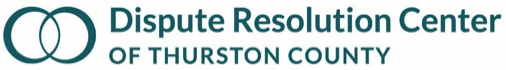 BOARD AGENDA Wednesday, January 18, 2023 5:30 - 6:30 p.m.https://us02web.zoom.us/j/81210225335Meeting ID: 812 1022 5335Board Meeting Consent Agenda: January AgendaDecember Meeting Minutes2022 Financial DashboardExecutive Committee Report: OSPI Clock Hours ApprovalInformational Resources:Executive Director’s ReportResWA Legislative AgendaCommunity Engagement ReportUpcoming Events:Conflict Crash Course 1: Skills for Active Listening (Mar 7, 2023)
Conflict Crash Course 2: Skills for Forward Movement (Apr 4, 2023)
Conflict Crash Course 3: Skills for Negotiations  (May 9, 2023)
All courses offered 8:00 am - 12:00 pmTimeTopic (lead)Outcome5:30Convene (Deborah)Mission Moment5:40Consent Agenda (Deborah)Voting Action5:45Executive Director’s Report & ResWA Outlook (Jody)Information Sharing6:00Community Engagement Plans (Joe)Info & Discussion6:15Board Development: Possible New Member (Curt)Discussion6:20Board Discretionary Fund (Curt & Alicia)Funds Stability6:25Closing (Curt)Connection6:30Adjourn